Name of Journal: World Journal of Gastrointestinal OncologyManuscript NO: 67764Manuscript Type: ORIGINAL ARTICLERandomized Controlled TrialEffects of cognitive behavior therapy combined with Baduanjin in patients colorectal cancer Lin ZG et al. CBT and Baduanjin for CRCZheng-Gen Lin, Ren-Dong Li, Fu-Lu Ai, Song Li, Xin-An ZhangZheng-Gen Lin, School of Social and Physical Education, Shenyang Sport University, Shenyang 110102, Liaoning Province, ChinaRen-Dong Li, Physical Education Department, Shenyang University of Chemical Technology, Shenyang 110142, Liaoning Province, ChinaFu-Lu Ai, Department of General Surgery (VIP Ward), Liaoning Tumor Hospital, Shenyang 110042, Liaoning Province, ChinaSong Li, Martial Arts and Dance Academy, Shenyang Sport University, Shenyang 110102, Liaoning Province, ChinaXin-An Zhang, College of Kinesiology, Shenyang Sport University, Shenyang 110102, Liaoning Province, ChinaAuthor contributions: Lin ZG contributed to conception of the study; Li RD performed the experiments and wrote the manuscript; Ai FL contributed significantly to data analysis and manuscript preparation; Li S helped perform the data analysis with constructive discussionsZhang XA contributed significantly to data analysis and manuscript preparation; Li S and Zhang XA contributed equally to the article co-corresponding authors.Supported by The Scientific Research Funds Project of Liaoning Education Department, No. LJC2019ST02.Corresponding author: Song Li, MSc, Additional Professor, Martial Arts and Dance Academy, Shenyang Sport University, No. 36 Jinqiansong East Road, Sujiatun District, Shenyang 110102, Liaoning Province, China. cuiluxiang@syty.edu.cnReceived: June 10, 2021Revised: July 30, 2021Accepted: September 10, 2021Published online: AbstractBACKGROUNDCancer-related fatigue (CRF) is the most common concomitant symptom in the treatment of colorectal cancer (CRC). present with subjective fatigue state accompanied by cognitive dysfunction, which seriously affects the quality of life of patients.AIMTo explore the effects of cognitive behavior therapy (CBT) combined with Baduanjin exercise on CRF, cognitive impairment and quality of life in patients with CRC after chemotherapy, and to provide a theoretical basis and practical reference for rehabilitation of CRC after chemotherapy. METHODSFifty-five patients with CRC after radical resection and chemotherapy were randomly divided into experimental control group. The experimental group received the intervention of CBT combined with exercise intervention for 6 mo, andindicators at baseline, 3 mo and 6 mo evaluate the intervention effect.RESULTSCompared with the baseline, in the experimental group 3 mo after intervention, cognitive function, quality of life score and P300 amplitude and latency changes were significantly better (P < 0.01). Compared with the control group, at 3 mo, the experimental group had significant differences in CRF, P300 amplitude and quality of life score (P < 0.05), significant differences in P300 and cognitive function (P < 0.01). Compared with the control group, at 6 mo, CRF, P300 amplitude, P300 , cognitive function and quality of life score were further improved in the experimental group, with significant differences (P < 0.01). The total of CRF and each dimension were negatively correlated with quality of life (P < 0.05), while the total score of cognitive impairment and each dimension were positively correlated with quality of life (P < 0.05). CONCLUSIONCBT combined with body-building Baduanjin exercise can improve CRF and cognitive impairment in CRC patients after chemotherapy, and improve quality of life. Key Words: Colorectal cancer; Cognitive behavior therapy; Baduanjin exercise; Cancer-related fatigue; Cognitive function; Quality of lifeLin ZG, Li RD, Ai FL, Li S, Zhang XA. Effects of cognitive behavior therapy combined with Baduanjin in patients colorectal cancer. World J Gastrointest Oncol 2021; In pressCore Tip: Cognitive behavior therapy combined with body-building Baduanjin exercise can improve cancer-induced fatigue and cognitive impairment in colorectal cancer patients after chemotherapy, and improve their quality of life. The quality of life of colorectal cancer patients may be related to cancer-induced fatigue and cognitive level. Cognitive behavior therapy combined with exercise intervention deserves to be promoted in cancer patients.INTRODUCTIONColorectal cancer (CRC) is one of most common malignancies. According to the 2018 global cancer statistics, the global mortality rate of CRC accounted for 9.2% of the total number of cancer deaths, and the incidence rate accounted for 10.2% of the total number of cancers, ranking second and third respectively[1]. CRC is mainly treated by surgical resection, combined with perioperative radiotherapy and chemotherapy and other comprehensive treatment methods. Cancer-related fatigue (CRF) is a subjective fatigue state caused by the adverse effects of cancer itself and chemotherapy, and is also affected by social objective factors and individual factors[2]. Cancer-related cognitive impairment (CRCI) is caused by chemotherapy in cancer patients, often referred to as chemotherapy brain or chemotherapy fog[3]. Due to chronic inactivity and the effects of CRF, cancer patients often develop cognitive impairments that ultimately affect their quality of life. Cognitive behavioral therapy is concerned about the relationship between thought, feeling and behavior; the main purpose is to reduce stress, in a rational way to solve the patients’ severe psychological stress response, so that it can adapt to the changes brought by psychological stress[4]. Exercise therapy as a nondrug method has been pursued by clinicians in recent years. Aerobic exercise can improve the physical status of cancer patients, negative emotions such as anxiety and depression,cognitive impairment and reduce the level of CRF[5]. Baduanjin is a medium-intensity aerobic exercise that has a good promoting effect on human digestion, respiration, circulation and motor function[6]. So far, there have been few studies on the effect of cognitive behavior therapy (CBT) combined with exercise on cognitive function  CRC. The present study used CBT combined with Baduanjin as the intervention for 6 mo in patients with CRC chemotherapy to explore the value of the combination therapy in the rehabilitation of CRC during chemotherapy.MATERIALS AND METHODSInclusion and exclusion criteria We recruited patients undergoing chemotherapy for CRC who were admitted to Liaoning Tumor Hospital between March and October 2018. criteria were: (1) met the guidelines for diagnosis, staging and treatment of CRC[7], and underwent surgery for CRC; (2) in the stable period after surgery (clinical stage I–III); (3) the score of the simple mini-mental state examination scale was 22–27 points; and (4) all patients with CRC successfully completed standardized chemotherapy regimen. criteria were: (1) withserious cardiovascular and cerebrovascular diseases and mental diseases; (2) presence of limb dysfunction; (3) accompanied by pneumonia, asthma and other respiratory diseases; and (4) had participated in regular exercise during the past 6 mo. This study was approved by the Ethics Committee of Liaoning Tumor Hospital. All subjects participated voluntarily gave signed informed consent.Using a random number table method, 60 patients were divided into experimental control group, with 30 in each group. During the study, a total of patients withdrew from the study, including  in the experimental group who did not complete the treatment on time  whose condition deteriorated, and in the control group who were readmitted to the hospital for chemotherapy and withdrew from the study. Finally, 27 patients in the experimental group and 28in the control group completed the study. There was no significant difference  patients’ general baseline data disease-related data (P > 0.05).Intervention planThe experimental group received CBT from psychotherapists. The patients provided details of their symptoms and illness for 1 h, three times a week. Doctors provided immediate monitoring and cognitive correction, stress management, cognitive restructuring and relaxation counseling, and encouraged patients to adopt positive behavioral strategies. After discharge, doctors conducted home visits or telephone communication once a week and completed CBT for 6 mo.During hospitalization, the experimental group received comprehensive and systematic guidance from professional coaches on the skills and exercise load of Baduanjin, until they could all regulate and master the exercise movements. The videos of Baduanjin were released upon discharge. After discharge, the patients were given weekly telephone supervision and follow-up visits. The patients were asked to write a daily exercise diary. The mean duration of exercise was ≥ 4 d/wk, ≥ 20 d/mo, 45–60 min/session, twice daily (once in the morning and once in the afternoon) for 6 mo. There was no exercise intervention in the control group.Indicator testing and data processingThe cognitive potential P300 test and scale were evaluated at baseline, and 3 mo and 6 mo after intervention. The changes in cognitive function, CRF and quality of life of subjects before and after intervention were compared and analyzed, and the effect of intervention was evaluated.Cognitive function assessmentFunctional assessment of cancer therapy-cognitive function (FACT-Cog)[8] comprises 37 items in four dimensions, including correction of cognitive impairment, cognitive ability, evaluation by others, and impact on quality of life; each item has a score of 0–4, with 5 grades. The lower the score, the worse the cognitive function, and the test has good reliability and validity[9].Assessment of CRFThe Cancer Fatigue Scale (CFS) compiled by Okuyama et al[10] was designed for fatigue symptoms of cancer patients, consisting of 15 items and three dimensions of physical fatigue, emotional fatigue and cognitive fatigue. Each item was rated on a scale of 1–5, with higher scores indicating more fatigue[11]. Studies have shown that the coefficient of Cronbach’s a in the total table is 0.84–0.88, and the sub-half reliability coefficient r is 0.32–0.67[12].Quality of life assessmentFunctional assessment of cancer therapycolorectal (FACT-C) is specifically used in the assessment of CRC patients. It consists of generic and CRC-specific modules with five dimensions: status, social/family status, emotional status, functional status, and additional concern for CRC. The internal consistency coefficient of additional concern was 0.56, the retest correlation coefficient of other fields was ≥ 0.76, and the α coefficient of all fields and general modules was ≥ 0.80[13].Cognitive P300 testThe amplitudes and latency of P300 were recorded the 32-channel electroencephalography acquisition system produced by Neuroscan Corporation (Charlotte, NC, United States), and the position of electrode was recorded at CZ point whichlocated in the central midline of the brainis the most commonly used electrode placement for recording cognitive-related potentials in the International Electroencephalogram Society 10-20 standard. The test was completed in the Department of Neurology in hospital.Statistical analysis SPSS 20.0 was used for data . Quantitative data expressed as mean ± SD. Repeatability measurement analysis of variance was used between groups and within groups, and Pearson correlation analysis was conducted between variables. Stepwise multiple linear regression was conducted for the variables with high correlation, and P < 0.05 was considered significant, and P < 0.01 was highly significant.RESULTSOverall status of all subjects inchemotherapy phase of CRC at baselineThe quality of life, cognitive function, and CRF status of all subjects at baseline shown in Table 2. Among all the quality of life dimensions, social/family status score was the highest, followed by emotional status, additional concern, physiological status and functional status (Table 2). Among the cognitive status dimensions, others’ evaluation score was the highest, followed by corrected cognitive impairment, cognitive ability and impact on quality of life. The scores for CRF showed that the scores of each dimension from high to low were physical fatigue, emotional fatigue and cognitive fatigue.Changes in CRF before and after interventionThe total score for the CRF test and the scores of each dimension in each group before and after exercise intervention are shown in Figure 1 and Table 3. At baseline, there were no significant differences between the two groups in terms of overall fatigue and each dimension (P > 0.05). Compared with baseline, there were significant differences in the total score (P < 0.001), body fatigue score (P < 0.001), emotional fatigue score (P < 0.001), cognitive fatigue (P = 0.013) in experimental group at 3 moand6 mo after intervention. Compared with control group, there were significant differences in the total score (P = 0.018), body fatigue score (P = 0.003), emotional fatigue score (P = 0.029), cognitive fatigue (P = 0.022) at 3 mo6 mo exercise intervention (P < 0.001).Changes in cognitive function in the groups before and after interventionStatus of electrophysiological tests: Figure 2 shows the cognitive potential P300 test of each group before and after exercise intervention. At baseline, there was no significant difference in the latency amplitude of P300 between the two groups (P > 0.05). Compared with baseline, there were significant differences in latent period (P < 0.001) and amplitude of P300 (P = 0.008) in experimental group at 3 mo; furthermore, after 6 mo of intervention, there were highly significant differences in latency and amplitude of P300 (P < 0.001). Compared with control group, there were significant differences in latent period (P =0.002) and amplitude of P300 (P = 0.041) at 3 mo; and after 6 mo of intervention, the latency of P300 in the experimental group was shortened and the amplitude of P300 increased, with highly significant differences (P < 0.001).Cognitive scale scores: Figure 3A and Table 4 show the total score of cognitive function andscores of each dimension in each group before and after exercise intervention. At baseline, there were no significant differences between the two groups in FACT-Cog total score four dimensions (P > 0.05). Compared with baseline, 3 mo after intervention, except for impact on quality of life (P = 0.526and other’s evaluation (P = 0.013), the P values of total FACT-Cog score and other two dimensions were all less than 0. 001; 6 mo after intervention, the P values of total FACT-Cog score and four dimensions were all less than 0. 001. Compared with the control group, after 3 mo of intervention, there were significant differences in the total score (P = 0.016corrected cognitive impairment (P = 0.003), cognitive ability (P = 0.011), impact on quality of life (P = 0.002); after 6 mo of intervention, there were highly significant differences in the total score (P = 0.002corrected cognitive impairment (P < 0.001), cognitive ability (P = 0.002), other’s evaluation (P = 0.002), impact on quality of life (P < 0.001).Changes in quality of life in  groups before and after interventionThe total score of quality of life and five dimensions in each group before and after exercise intervention are shown in Figure 3B and Table 5. At baseline, there were no significant differences between the two groups in the total score of quality of life the five dimensions (P > 0.05). Compared with baseline, 3 mo after intervention, there were significant differences in total score (P < 0.001), physiological status (P < 0.001), emotional status (P < 0.001), attention (P = 0.044), while there were no significant differences in social/family status (P = 0.455) functional status (P = 0.059); 6 mo after intervention, there were significant differences in total score and five dimensions (P < 0.001). Compared with the control group, after 3 mo of intervention, there were significant differences in total score (P = 0.016physiological status (P = 0.039), social/family status (P = 0.025), emotional status (P = 0.012), functional status (P = 0.007), additional attention (P = 0.023); after 6 mo of intervention, there were highly significant differences in total score (P = 0.002physiological status (P = 0.001), social/family status (P = 0.009), emotional status (P = 0.010), functional status (P = 0.001), additional attention (P = 0.001).Relationship between quality of life and CRF and cognitive function in experimental group before and after intervention Correlation between quality of life and CRF and cognitive function in experimental group: Pearson correlation analysis was performed between the total scores of FACT-C and CFS and dimensions, and the total score of FACT-Cog and dimensions. Asshown in Table 6, the total score of quality of life was negatively correlated with the total score of fatigue and the scores of the three dimensions, and the total score of quality of life and cognitive function was positively correlated with the four dimensions. Multivariate stepwise regression analysis of quality of life, CRF, and cognitive function in experimental group: To analyze the relationship between quality of life and CRF and cognitive function, the difference between the total score of quality of life of patients undergoing CRC chemotherapy in the experimental group at 6 mo and the baseline data was used as the dependent variable. Five significant factors in the correlation analysis were taken as independent variables, and the five factors in the multivariate stepwise regression analysis were as follows: CRF total score, cognitive fatigue, FACT-Cog total score, corrected cognitive impairment, and cognitive ability. The complex correlation coefficient r = 0.80 and the adjusted R2 = 0.603 indicated that the dependent variable (total score of quality of life) of the stepwise fitting multiple linear regression equation could be explained by the independent variables (fatigue and cognition) by 60.3%. According to the standard regression coefficient, Table 7 shows that the factors affecting the quality of life of patients with CRC chemotherapy included total score of CRF and total score of FACT-Cog. Linear regression equation can be established according to the following model, with X1 representing the total score of CRFX2 representing the total score of FACT-Cog: Y=4.923-0.585X1+0.375X2, and the CRF score has a greater impact on quality of life than FACT-Cog score variables had a descending effect on quality of life. The collinearity diagnosis results showed that all variables had variance inflation factor (VIF) < 10, and there was no collinearitytherefore, it is of practical significance to establish the corresponding linear regression model. VIF is a common measure for judging the severity of multicollinearity in multiple linear regression models. Usually, 10 is taken as the judgment boundary. When VIF < 10, there is no multicollinearity.DISCUSSIONCRC has high clinical morbidity. With improvement in medical understanding, its fatality rate has decreased year by year. In recent years, people’s health awareness has been gradually enhanced, but due to the neglect of early screening of CRC, often the best time for diagnosis and treatment is missed, resulting in adverse effects on recovery[14]. Patients with CRC generally need chemotherapy to inhibit the growth of cancer cells, and most patients with chemotherapy are accompanied by CRF. In addition to less exercise, bed rest, chemotherapy and other internal and external factors, patients often appear with anxiety, depression and other negative emotions and varying degrees of cognitive impairment. If the above factors are not effectively resolved or controlled, the cognitive level and quality of life of patients continue to decline, and even aggravate the condition of the patients, forming a vicious cycle. Studies have shown that exercise and psychological intervention could promote the improvement of quality of life in cancer patients[15], and exercise combined with psychotherapy may be an effective intervention to improve CRF in patients with undergoing chemotherapy.CBT focuses on the relationships between thought, feeling and behavior, with the goal of reducing stress and fatigue, thereby improving the quality of life of patients. Fitness Qigong Baduanjin, a Chinese traditional Qigong exercise that focuses on a mind-body integration, is considered to be an effective exercise in promoting health. Numerous studies have shown that Baduanjin exercise could effectively relieve physical pain, improve physical function, relieve negative emotions such as anxiety and depression, and a very good effect on the improvement of cognitive function. It is an effective adjunctive rehabilitation method for cognitive and psychological diseases, and is widely used in clinical practice[16]. A randomized controlled trial has shown that CBT combined with exercise can improve fatigue, sleep disturbance, anxiety, and depression in breast cancer patients[17].Studies have shown that CRF is a common symptom in about 70% of cancer patients[18]. Fatigue in patients is often more serious than that in healthy groups, and is difficult to alleviate through sleep and rest, causing a major economic burden and mental pressure on patients and their families [19]. At present, there are many studies on the pathogenesis of CRF, among which, the explanation of CRF by 5-hydroxytryptamine (5-HT) disorder has been accepted by most researchers. This mechanism can be divided into two types of CRF: and central fatigue[20]. Peripheral fatigue mainly refers to physical fatigue. After cancer patients receive chemotherapy, peripheral nerves can be stimulated to release neuroactive substances, and the vagus afferent nerve can be activated, thus inhibiting skeletal muscle activity. Decrease of skeletal muscle activity leads to physical fatigue. Central fatigue, including emotional and cognitive fatigue, is mainly related to neural bundles and disorders in the brain, especially the increased concentration of 5-HT in the brain[21]. In the present study, the  was used to evaluate the degree of CRF, and it was found that body fatigue was most severe in patients undergoing chemotherapy for CRC, and this conclusion is consistent with the research of Jong et al[22]. Studies have confirmed that moderate physical activity has a good effect improving CRF in patients with CRC, but most of the aerobic exercises used in existing studies are jogging, swimming, cycling, etc., the efficacy evaluation also focuses on a single time point and lacks periodic efficacy observation. In this study, Chinese traditional healthy Qigong Baduanjin was used to intervene patients with CRC for 6 mo, the  was evaluated at 3 and 6 mo. The results showed that exercise intervention for 3 mo could improve the CRF of CRC patients significantly, among which the improvement of body fatigue was the most obvious, and still had a certain curative effect with the extension of intervention time. Therefore, Baduanjin is a good exercise intervention method for CRF, which is worthy of long-term adherence.Cancer patients often have cognitive impairment, mainly for memory, attention and event processing speed[23]. This may be caused by effects of chemotherapeutic drugs on the CNS and nerve cell damage directly, resulting in oxidative stress, inflammatory reaction, and changes in hormone levels, blood supply and metabolism[24]. However, it should be noted that mild cognitive impairment is not easily detected by the patients themselves, and their families often focus on the recovery of disease symptoms, while the symptoms of CRCI, such as decline in memory and attention, are easily ignored. In this study, the FACT-Cog scale was used to evaluate the cognitive function of CRC patients from multiple dimensions, showed that, there are different degrees of cognitive impairment CRC patientsamong the dimensions of the scale, the lowest score was for impact on quality of life and cognitive ability, while the highest score was for other people’s evaluation. The reason may be that the cognitive impairment caused by chemotherapy for CRC makes the patients unable to have normal work and social skills, and affect the quality of life ultimately. Studies have shown that physical activities can improve cognitive function in patients, which may be because exercise stimulates the cranial nerves, activates the CNS, prevents brain atrophy, and increases the hippocampal volume, thereby promoting the remodeling of nerve cells and synapses[25]. Furthermore, Ferguson et al[26] found that CBT therapy could improve cognitive dysfunction and the quality of life effectively in breast cancer survivors following chemotherapy. In the present study, after 6 mo Baduanjin and CBT intervention, the five main dimensions of FACT-scale were improved significantly, the results are consistent with previous studies. To further analyze the effect on the cognitive function of CRC patients, we used P300 which provides objective evidence for the theory that CBT combined with exercise intervention can improve related cognitive dysfunction in patients with CRC chemotherapy. P300 is an effective electrophysiological indicator reflecting cognitive function status. The latency of P300 is often used to reflect short-term memory, selective attention, and reaction speed, the ability to process events and cognitive processing[27], and the amplitude of P300 reflects the resources invested in the brain when it senses incoming stimulus information, namely the active control of attention and the ability of information processing. The decrease of P300 amplitude and the prolongation of latency indicate the decline of cognitive ability, and P300 is more sensitive to the occurrence of early CRCI than P300 amplitude response, so P300 amplitude and latency can be used as biological markers of cognitive physiological mechanism[28,29]. The present study was completed by auditory stimulation under the paradigm, and the latency of P300 was significantly shortened and the amplitude of P300 was significantly increased in CRC patients receiving 3 mo CBT combined with exercise intervention, and the difference became more significant with the duration of the intervention. In addition, the above changes were not observed in the control group, which was consistent with the scale evaluation results, confirming the effectiveness of combined intervention for CRCI in this type of disease.In recent years, the quality of life of patients with CRC during chemotherapy has attracted much attention. Different from the traditional biomedical models, modern medical models do not take tumor elimination as the only goal, and their evaluation of survival rate of cancer patients is more systematic, especially paying attention to the quality of life of patients after surgery and chemotherapy[30]. The concept of quality of life is extremely complex, including physical, psychological, social function mental state, etc. It reflects the gap between personal expectations and actual living conditions. Research has shown CRC surgery and chemotherapy cause changes in normal defecation patterns and disorder of self-image, and lead to negative emotions such as anxiety and depression, and then affect the quality of life of patients seriously[31]. In this study, the FACT-C scale was used valuate the quality of life of patients with CRC after chemotherapy, and then we found a general decline in quality of life. For FACT-C scale, the decline of functional status is the most obvious, followed by physiological statusadditional attention score, and the decline of social/family status is relatively small. The reason may be that after cancer chemotherapy, patients get the support and encouragement from family and friends, and get a great emotional release. Physical activities are closely related to the quality of life of CRC patients. A large number of studies have shown that the overall quality of life of patients who participate in physical activities for a long time is significantly higher than that who do not[32]. Baduanjin exercise has been found effective in improving the quality of life and mental health, and reducing stress[33]. Ferguson et al[26] also found 2 mo of brief cognitive-behavioral therapy intervention could improve the quality of life and verbal memory performance of breast cancer survivors effectively. In this study, we found that the scores of four dimensions of FACT-C scale were improved after 3 mo of Baduanjin combined CBT intervention patients with CRC after chemotherapy, and the quality of life was further improved by 6 mo of intervention. Baduanjin exercise could improve the physical function andCBT could relieve the negative emotion effectively, they cooperate with each other and play a benign promoting role together.In this study, we analyzed the correlation between quality of life and CRF and cognitive function in patients undergoing chemotherapy for CRC, and found that patients with more severe CRF had lower quality of life. CRF causes many problems for cancer patients, including daily diet, daily life, leisure and entertainment, normal working etc. The total score of cognitive function and each dimension are closely related to the total score of quality of life. The reason may be that chemotherapy and other factors lead to the cognitive decline. Cancer patients are often unable to concentrate and their memory declines, which seriously affects their normal social activities. Therefore, it will also have an impact on the quality of life of patients. In our study, the decrease in quality of life of subjects was mainly related to CRF, followed by CRCI. CRF and CRCI caused by cancer chemotherapy have varying impacts on the daily life of patients, leading to a decline in their quality of life. In the rehabilitation of patients with CRC chemotherapy, we should strengthen evaluation of their degree of fatigue, carry out health education in advance, and use CBT combined with Baduanjin as auxiliary rehabilitation therapy, which can prevent and slow down the decline of cognitive function, and ultimately improve quality of life.CONCLUSIONPatients with CRC generally have obvious CRF (mainly body fatigue), cognitive impairment, and serious decline in quality of life, which affects their prognosis. CBT combined with Baduanjin exercise can improve fatigue and cognitive impairment of CRC patients undergoing chemotherapy, and improve their quality of life. The quality of life of CRC patients is closely related to their CRF and cognitive level. CBT combined with exercise intervention is worth promoting in the postoperative rehabilitation of cancer patients.ARTICLE HIGHLIGHTSResearch backgroundPatients with colorectal cancer (CRC) after chemotherapy are often accompanied with cancer-related fatigue (CRF) and cancer-related cognitive dysfunction, which seriously affects the quality of life and recovery during chemotherapy, but there is no effective treatment.Research motivationThis study effective treatment for cognitive impairment and cancer-related fatigue after chemotherapy for CRC, and to provide a theoretical basis and practical reference for rehabilitation of CRC patients.Research objectivesThis study aimed to explore the effects cognitive behavior therapy (CBT) combined with Baduanjin exercise on CRF, cognitive impairment and quality of life in patients with after chemotherapy.Research methodsPatients with CRC treated with CBT combined with Baduanjin (experimental group, n = 27) or usual care (control group, n = 28), and then the changes of cancer-related fatigue, cognitive function, quality of life, P300 amplitude and latency were compared baseline, 3 mo and 6 mo.Research resultsCompared with the baselinethe cancer-related fatigue, cognitive function, quality of life, P300 amplitude and latency (P < 0.01). The cancer-related fatigue, cognitive function, quality of life, P300 amplitude and latency (experimental group vs control group 3/6 mo; P < 0.05 or P < 0.01). The of life was negatively correlated with cancer-related fatigue and positively correlated with cognitive function.Research conclusionsCBT combined with Baduanjin exercise can improve fatigue and cognitive impairment of CRC patients undergoing chemotherapy, and improve their quality of life. The quality of life of CRC patients is closely related to their CRF and cognitive level. CBT combined with exercise intervention is worth promoting in the postoperative rehabilitation of cancer patients.Research perspectivesThis study contributes to the rehabilitation of cognitive impairment and cancer-related fatigue in patients with colorectal cancer after chemotherapy. To confirm and validate the results of this study, a larger scale prospective study would be helpful.REFERENCES1 Bray F, Ferlay J, Soerjomataram I, Siegel RL, Torre LA, Jemal A. Global cancer statistics 2018: GLOBOCAN estimates of incidence and mortality worldwide for 36 cancers in 185 countries. CA Cancer J Clin 2018; 68: 394-424 [PMID: 30207593 DOI: 10.3322/caac.21492]2 Vogelzang NJ, Breitbart W, Cella D, Curt GA, Groopman JE, Horning SJ, Itri LM, Johnson DH, Scherr SL, Portenoy RK. Patient, caregiver, and oncologist perceptions of cancer-related fatigue: results of a tripart assessment survey. The Fatigue Coalition. Semin Hematol 1997; 34: 4-12 [PMID: 9253778]3 Wefel JS, Vardy J, Ahles T, Schagen SB. International Cognition and Cancer Task Force recommendations to harmonise studies of cognitive function in patients with cancer. Lancet Oncol 2011; 12: 703-708 [PMID: 21354373 DOI: 10.1016/S1470-2045(10)70294-1]4 Duijts SF, Oldenburg HS, van Beurden M, Aaronson NK. Cognitive behavioral therapy and physical exercise for climacteric symptoms in breast cancer patients experiencing treatment-induced menopause: design of a multicenter trial. BMC Womens Health 2009; 9: 15 [PMID: 19500403 DOI: 10.1186/1472-6874-9-15]5 Hu B. Application of Wearable Technology in Clinical Walking and Dual Task Testing. J Transl Int Med 2019; 7: 87-89 [PMID: 31637177 DOI: 10.2478/jtim-2019-0019]6 Zhou J, Yu Y, Cao B, Li X, Wu M, Wen T, Xiong Y, Jia J, Zhao Y. Characteristic of Clinical Studies on Baduanjin during 2000-2019: A Comprehensive Review. Evid Based Complement Alternat Med 2020; 2020: 4783915 [PMID: 33149753 DOI: 10.1155/2020/4783915]7 Lansdorp-Vogelaar I, von Karsa L; International Agency for Research on Cancer. European guidelines for quality assurance in colorectal cancer screening and diagnosis. First Edition--Introduction. Endoscopy 2012; 44 Suppl 3: SE15-SE30 [PMID: 23012118 DOI: 10.1055/s-0032-1308898]8 Cheung YT, Lim SR, Shwe M, Tan YP, Chan A. Psychometric properties and measurement equivalence of the English and Chinese versions of the functional assessment of cancer therapy-cognitive in Asian patients with breast cancer. Value Health 2013; 16: 1001-1013 [PMID: 24041350 DOI: 10.1016/j.jval.2013.06.017]9 Cheung YT, Shwe M, Chui WK, Chay WY, Ang SF, Dent RA, Yap YS, Lo SK, Ng RC, Chan A. Effects of chemotherapy and psychosocial distress on perceived cognitive disturbances in Asian breast cancer patients. Ann Pharmacother 2012; 46: 1645-1655 [PMID: 23249868 DOI: 10.1345/aph.1R408]10 Okuyama T, Akechi T, Kugaya A, Okamura H, Imoto S, Nakano T, Mikami I, Hosaka T, Uchitomi Y. Factors correlated with fatigue in disease-free breast cancer patients: application of the Cancer Fatigue Scale. Support Care Cancer 2000; 8: 215-222 [PMID: 10789963 DOI: 10.1007/s005200050288]11 Finnegan-John J, Molassiotis A, Richardson A, Ream E. A systematic review of complementary and alternative medicine interventions for the management of cancer-related fatigue. Integr Cancer Ther 2013; 12: 276-290 [PMID: 23632236 DOI: 10.1177/1534735413485816]12 Okuyama T, Akechi T, Kugaya A, Okamura H, Shima Y, Maruguchi M, Hosaka T, Uchitomi Y. Development and validation of the cancer fatigue scale: a brief, three-dimensional, self-rating scale for assessment of fatigue in cancer patients. J Pain Symptom Manage 2000; 19: 5-14 [PMID: 10687321 DOI: 10.1016/s0885-3924(99)00138-4]13 Ward WL, Hahn EA, Mo F, Hernandez L, Tulsky DS, Cella D. Reliability and validity of the Functional Assessment of Cancer Therapy-Colorectal (FACT-C) quality of life instrument. Qual Life Res 1999; 8: 181-195 [PMID: 10472150 DOI: DOI: 10.1023/a:1008821826499]14 Cruzado J, Sánchez FI, Abellán JM, Pérez-Riquelme F, Carballo F. Economic evaluation of colorectal cancer (CRC) screening. Best Pract Res Clin Gastroenterol 2013; 27: 867-880 [PMID: 24182607 DOI: 10.1016/j.bpg.2013.09.004]15 Zhang P, Mo L, Torres J, Huang X. Effects of cognitive behavioral therapy on psychological adjustment in Chinese pediatric cancer patients receiving chemotherapy: A randomized trial. Medicine (Baltimore) 2019; 98: e16319 [PMID: 31277176 DOI: 10.1097/MD.0000000000016319]16 Chan JS, Ho RT, Chung KF, Wang CW, Yao TJ, Ng SM, Chan CL. Qigong exercise alleviates fatigue, anxiety, and depressive symptoms, improves sleep quality, and shortens sleep latency in persons with chronic fatigue syndrome-like illness. Evid Based Complement Alternat Med 2014; 2014: 106048 [PMID: 25610473 DOI: 10.1155/2014/106048]17 Zhang Q, Li F, Zhang H, Yu X, Cong Y. Effects of nurse-led home-based exercise & cognitive behavioral therapy on reducing cancer-related fatigue in patients with ovarian cancer during and after chemotherapy: A randomized controlled trial. Int J Nurs Stud 2018; 78: 52-60 [PMID: 28939343 DOI: 10.1016/j.ijnurstu.2017.08.010]18 Ahlberg K, Ekman T, Gaston-Johansson F, Mock V. Assessment and management of cancer-related fatigue in adults. Lancet 2003; 362: 640-650 [PMID: 12944066 DOI: 10.1016/S0140-6736(03)14186-4]19 Mohandas H, Jaganathan SK, Mani MP, Ayyar M, Rohini Thevi GV. Cancer-related fatigue treatment: An overview. J Cancer Res Ther 2017; 13: 916-929 [PMID: 29237952 DOI: 10.4103/jcrt.JCRT_50_17]20 Ryan JL, Carroll JK, Ryan EP, Mustian KM, Fiscella K, Morrow GR. Mechanisms of cancer-related fatigue. Oncologist 2007; 12 Suppl 1: 22-34 [PMID: 17573453 DOI: 10.1634/theoncologist.12-S1-22]21 Scott K, Posmontier B. Exercise Interventions to Reduce Cancer-Related Fatigue and Improve Health-Related Quality of Life in Cancer Patients. Holist Nurs Pract 2017; 31: 66-79 [PMID: 28181972 DOI: 10.1097/HNP.0000000000000194]22 Jong MC, Boers I, Schouten van der Velden AP, Meij SV, Göker E, Timmer-Bonte ANJH, van Wietmarschen HA. A Randomized Study of Yoga for Fatigue and Quality of Life in Women with Breast Cancer Undergoing (Neo) Adjuvant Chemotherapy. J Altern Complement Med 2018; 24: 942-953 [PMID: 30247961 DOI: 10.1089/acm.2018.0191]23 Cruzado JA, López-Santiago S, Martínez-Marín V, José-Moreno G, Custodio AB, Feliu J. Longitudinal study of cognitive dysfunctions induced by adjuvant chemotherapy in colon cancer patients. Support Care Cancer 2014; 22: 1815-1823 [PMID: 24535240 DOI: 10.1007/s00520-014-2147-x]24 Gottschalk LA, Holcombe RF, Jackson D, Bechtel RJ. The effects of anticancer chemotherapeutic drugs on cognitive function and other neuropsychiatric dimensions in breast cancer patients. Methods Find Exp Clin Pharmacol 2003; 25: 117-122 [PMID: 12731457 DOI: 10.1358/mf.2003.25.2.723685]25 Cox EP, O'Dwyer N, Cook R, Vetter M, Cheng HL, Rooney K, O'Connor H. Relationship between physical activity and cognitive function in apparently healthy young to middle-aged adults: A systematic review. J Sci Med Sport 2016; 19: 616-628 [PMID: 26552574 DOI: 10.1016/j.jsams.2015.09.003]26 Ferguson RJ, McDonald BC, Rocque MA, Furstenberg CT, Horrigan S, Ahles TA, Saykin AJ. Development of CBT for chemotherapy-related cognitive change: results of a waitlist control trial. Psychooncology 2012; 21: 176-186 [PMID: 22271538 DOI: 10.1002/pon.1878]27 Higuchi Y, Sumiyoshi T, Tateno T, Nakajima S, Sasabayashi D, Nishiyama S, Mizukami Y, Takahashi T, Suzuki M. Prolonged P300 Latency in Antipsychotic-Free Subjects with At-Risk Mental States Who Later Developed Schizophrenia. J Pers Med 2021; 11 [PMID: 33919276 DOI: 10.3390/jpm11050327]28 Hong JS, Lee JH, Yoon YH, Choi JH, Shin JE, Kim SM, Park YG. The assessment of reliability of cognitive evoked potential in normal person. Ann Rehabil Med 2013; 37: 263-268 [PMID: 23705123 DOI: 10.5535/arm.2013.37.2.263]29 Delle-Vigne D, Kornreich C, Verbanck P, Campanella S. The P300 component wave reveals differences in subclinical anxious-depressive states during bimodal oddball tasks: An effect of stimulus congruence. Clin Neurophysiol 2015; 126: 2108-2123 [PMID: 25703941 DOI: 10.1016/j.clinph.2015.01.012]30 Liu M, Sun W, Cai YY, Wu HZ. Validation of Quality of Life Instruments for Cancer Patients - Colorectal Cancer (QLICP-CR) in patients with colorectal cancer in Northeast China. BMC Cancer 2018; 18: 1228 [PMID: 30526549 DOI: 10.1186/s12885-018-5135-6]31 Chen W, Zheng R, Baade PD, Zhang S, Zeng H, Bray F, Jemal A, Yu XQ, He J. Cancer statistics in China, 2015. CA Cancer J Clin 2016; 66: 115-132 [PMID: 26808342 DOI: 10.3322/caac.21338]32 Eyl RE, Xie K, Koch-Gallenkamp L, Brenner H, Arndt V. Quality of life and physical activity in long-term (≥5 years post-diagnosis) colorectal cancer survivors - systematic review. Health Qual Life Outcomes 2018; 16: 112 [PMID: 29859108 DOI: 10.1186/s12955-018-0934-7]33 Ho RTH, Wan AHY, Chan JSM, Ng SM, Chung KF, Chan CLW. Study protocol on comparative effectiveness of mindfulness meditation and qigong on psychophysiological outcomes for patients with colorectal cancer: a randomized controlled trial. BMC Complement Altern Med 2017; 17: 390 [PMID: 28789681 DOI: 10.1186/s12906-017-1898-6]FootnotesInstitutional review board statement: This study was approved by the Institutional Review Board of Liaoning Cancer Hospital.Clinical trial registration statement: Clinical Trial registration was not conducted this study.Informed consent statement: All patients gave informed consent.Conflict-of-interest statement: The authors declare that they have no conflicts of interest.Data sharing statement: Technical appendix, statistical code, and dataset available from the corresponding author at zhangxa2725@163.com.CONSORT 2010 statement: The manuscript was checked according to the CONSORT 2010.Open-Access: This article is an open-access article that was selected by an in-house editor and fully peer-reviewed by external reviewers. It is distributed in accordance with the Creative Commons Attribution NonCommercial (CC BY-NC 4.0) license, which permits others to distribute, remix, adapt, build upon this work non-commercially, and license their derivative works on different terms, provided the original work is properly cited and the use is non-commercial. See: http://creativecommons.org/Licenses/by-nc/4.0/Manuscript source: Unsolicited manuscriptPeer-review started: June 10, 2021First decision: July 16, 2021Article in press: Specialty type: Sport SciencesCountry/Territory of origin: ChinaPeer-review report’s scientific quality classificationGrade A (Excellent): 0Grade B (Very good): B, BGrade C (Good): 0Grade D (Fair): 0Grade E (Poor): 0P-Reviewer: Eglinton TW, Liebig-Hoerl G S-Editor: Wang JL L-Editor: P-Editor: Figure Legends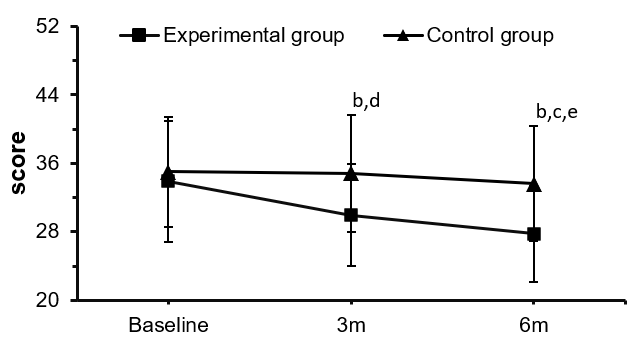 Figure 1 otal Fatigue Scale scores before and after intervention. Intra-group comparison before and after intervention: bP < 0.01 vs baseline; cP < 0.01 vs 3 mo. Comparison between experimental group and control group at different time: dP < 0.05, eP < 0.01, experimental group vs control group at baseline/3 mo/6 mo.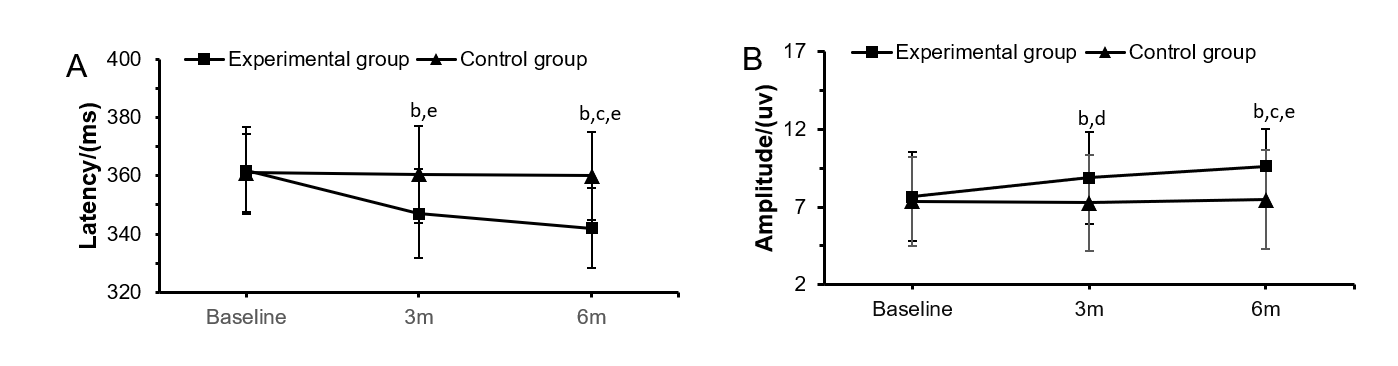 Figure 2 P300 latency and amplitude change. A: P300 latency change; B: P300 amplitude change. Intra-group comparison before and after intervention: bP < 0.01 vs baseline; cP < 0.01 vs 3 mo. Comparison between experimental group and control group at different time: dP < 0.05, eP < 0.01, experimental group vs control group at baseline/3 mo/6 mo.A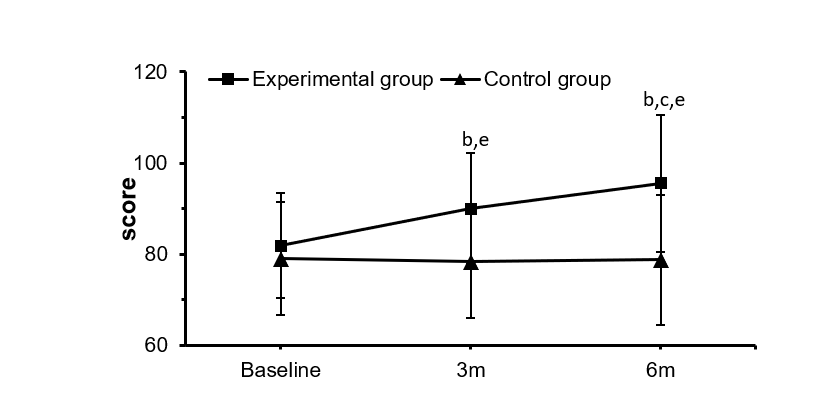 B 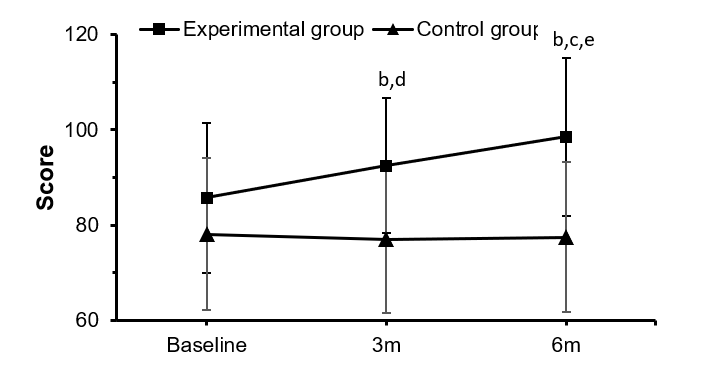 Figure 3 unctional assessment of cancer therapy. A: assessment of cancer therapy-cognitive function total score change before and after intervention. Intra-group comparison before and after intervention: bP < 0.01 vs baseline; cP < 0.01 vs 3 mo. Comparison between experimental group and control group at different time: eP < 0.01, experimental group vs control group at baseline/3 mo/6 mo; B: unctional assessment of cancer therapy – colorectal total score changes before and after intervention. Intra-group comparison before and after intervention: bP < 0.01 vs baseline; cP < 0.01 vs 3 mo. Comparison between experimental group and control group at different time: dP < 0.05, eP < 0.01, experimental group vs control group at baseline/3 mo/6 mo. Table 1 Comparison of general information between the two groups of patients, n (%)XELOX: Capecitabine combined with oxaliplatin; FOLOX: Oxaliplatin combined with calcium folinate and deoxyfluoruridine; BMI: Body mass index; MMSE: Mini-mental State Examination.Table 2 Quality of life, cognitive function, and cancer-related fatigue scores at baseline (n=55)FACT-C: Functional assessment of cancer therapy – colorectal; FACT-Cog: Functional assessment of cancer therapy-cognitive function; CRF: Cancer-related fatigue; CFS: Cancer fatigue scale.Table 3 Comparison of cancer-related fatigue tests in different dimensions (mean ± SD)Intra-group comparison before and after intervention: aP < 0.05, bP < 0.01 vs baseline; cP < 0.01 vs 3 mo. Comparison between experimental group and control group at different time: dP < 0.05, eP < 0.01, experimental group vs control group at baseline/3 mo/6 mo.Table 4 Comparison of cognitive function tests in different dimensions (mean ± SD)Intra-group comparison before and after intervention: aP < 0.05, bP < 0.01 vs baseline; cP < 0.01 vs 3 mo. Comparison between experimental group and control group at different time: dP < 0.05, eP < 0.01, experimental group vs control group at baseline/3 mo/6 mo.Table 5 Comparison of quality of life tests in different dimensions (mean ± SD)Intra-group comparison before and after intervention: aP < 0.05, bP < 0.01 vs baseline; cP < 0.01 vs 3 mo. Comparison between experimental group and control group at different time: dP < 0.05, eP < 0.01, experimental group vs control group at baseline/3 mo/6 mo.Table 6 Correlation analysis between quality of life and cancer-related fatigue and cognitive dysfunction in experimental group FACT-C: Functional assessment of cancer therapy – colorectal; FACT-Cog: Functional assessment of cancer therapy-cognitive function; CFS: Cancer fatigue scale.Table 7 Stepwise regression analysis results of quality of life scoresFACT-Cog: Functional assessment of cancer therapy-cognitive function; CRF: Cancer-related fatigue.Experimental group (n = 27)Control group (n = 28)P valueMean age (range, yr)52 (44-60)51 (40-62)0.516GenderMale19 (70.4)21 (75)0.70Female8 (29.6)7 (25)Years of education< 9	8 (29.6)9 (32.2)0.7479-12	15 (55.6)13 (46.4)> 124 (14.8)6 (21.4)Marital statusMarried20 (74.1)24 (85.7)0.555Unmarried2 (7.4)1 (3.6)Divorce5 (18.5)3 (10.7)Clinical stageI3 (11.1)2 (7.2)0.763II11 (40.8)10 (35.7)III13 (48.1)16 (57.1)ChemotherapyXELOX12 (44.4)10 (35.7)0.509FOLOX15 (55.6)18 (64.3)Mean BMI (kg/m2)22.56 (20.38-24.05)22.71 (21.22-24.19)0.561Mean MMSE score24 (22-27)24 (22-27)0.765ItemScale rangeActual rangeActual scoreScore percentage (%)Quality of lifeFACT-C total score0-14436-13181.65 ± 23.2756.72Physiological status0-286-2515.38 ± 4.4754.93Social/family status0-289-2819.05 ± 4.5768.04Emotional status0-246-2414.93 ± 4.0862.21Functional status0-285-2612.69 ± 4.4645.32Additional attention score0-3610-3019.84 ± 4.8755.11Cognitive functionFACT-Cog total score38-13247-10880.15 ± 10.9760.72Corrected cognitive impairment18-7226-5746.62 ± 4.9864.75Cognitive ability0-287-2214.76 ± 3.2152.14Other’s evaluation4-165-1610.51 ± 2.2865.69Impact on quality of life4-164-138.25 ± 2.0851.75CRFCFS total score0-6022-4634.47 ± 6.5957.45Physical fatigue0-2811-2818.09 ± 3.2364.61Emotional fatigue0-166-158.85 ± 1.8255.31Cognitive fatigue0-163-127.53 ± 2.0547.06GroupPhysical fatigueEmotional fatigueCognitive fatigueExperimental group (n=27)Baseline17.56 ± 3.538.67 ± 1.787.37 ± 2.093 mo15.78 ± 2.85b,e7.59 ± 1.67b,d6.59 ± 1.65a,d6 mo15.19 ± 2.66b,e6.59 ± 1.47b,c,e6.33 ± 1.66b,eControl group (n=28)Baseline18.61 ± 2.829.04 ± 1.807.57 ± 2.063 mo18.43 ± 3.718.61 ± 1.697.79 ± 2.086 mo18.46 ± 3.318.68 ± 1.917.68 ± 1.83GroupCorrected cognitive impairmentCognitive abilityOthers’ evaluationImpact on quality of lifeExperimental group (n=27)Experimental group (n=27)Baseline47.19 ± 4.1414.96 ± 3.4710.93 ± 2.248.81 ± 2.083 mo50.26 ± 3.96b,e17.11 ± 3.64b,d11.26 ± 2.33a9.37 ± 2.66e6 mo54.22 ± 6.80b,c,e18.30 ± 4.26b,c,e12.22 ± 2.28b,c,e10.81 ± 2.73b,c,eControl group (n=28)Control group (n=28)Baseline46.07 ± 5.7314.57 ± 2.8710.11 ± 2.257.71 ± 1.943 mo46.21 ± 5.3714.68 ± 3.2210.14 ± 2.177.32 ± 2.026 mo46.25 ± 6.9214.86 ± 3.5010.21 ± 2.357.43 ± 2.01GroupPhysiological statusSocial/family statusEmotional statusFunctional statusAdditional attention scoreExperimental group (n=27)Experimental group (n=27)Experimental group (n=27)Baseline16.19 ± 3.4819.85 ± 4.9215.41 ± 4.4113.78 ± 4.2911.54 ± 4.363 mo17.67 ± 3.96b,d20.59 ± 4.73d17.11 ± 4.47b,d14.74 ± 4.78e22.41 ± 6.08a,d6 mo18.70 ± 4.15b,e21.48 ± 4.57b,c,e17.48 ± 4.64b,d16.00 ± 4.84b,c,e24.85 ± 6.56b,c,eControl group (n=28)Control group (n=28)Baseline14.61 ± 5.1818.29 ± 4.1414.46 ± 3.7611.64 ± 4.4419.14 ± 4.283 mo14.89 ± 5.7217.75 ± 4.4014.32 ± 3.4911.32 ± 4.2818.71 ± 5.616 mo14.25 ± 5.2918.14 ± 4.6114.46 ± 3.7511.54 ± 4.3619.11 ± 5.63ItemFACT-C total scoreFACT-C total scoreItemrP valueCFS total score-0.733< 0.000Physical fatigue-0.4390.023Emotional fatigue-0.4870.011Cognitive fatigue-0.642< 0.000FACT-Cog total score0.753< 0.000Corrected cognitive impairment0.663< 0.000Cognitive ability0.6240.001Other’s evaluation0.1860.342Impact on quality of life0.400.023VariableRegression coefficientSEStandard regression coefficienttP valueCollinearity StatisticsCollinearity StatisticsVariableRegression coefficientSEStandard regression coefficienttP valueToleranceVIFConstant4.9231.4293.2090.004FACT-Cog Total score0.3750.1490.4642.5120.0190.4472.235CRF total score-0.5850.278-0.388-2.1030.0460.6511.535